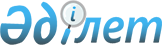 Шығыс Қазақстан облысы Күршім ауданының аумағындағы Күршім өзенінің су қорғау аймағы мен су қорғау белдеуін және оларды шаруашылыққа пайдалану режимін белгілеу туралыШығыс Қазақстан облысы әкімдігінің 2019 жылғы 6 қарашадағы № 386 қаулысы. Шығыс Қазақстан облысының Әділет департаментінде 2019 жылғы 12 қарашада № 6270 болып тіркелді
      ЗҚАИ-ның ескертпесі.

      Құжаттың мәтінінде түпнұсқаның пунктуациясы мен орфографиясы сақталған.
      Қазақстан Республикасының 2003 жылғы 9 шілдедегі Су кодексінің 39, 116, 125, 145-1-баптарына, Қазақстан Республикасының 2001 жылғы  23 қаңтардағы "Қазақстан Республикасындағы жергілікті мемлекеттік басқару және өзін-өзі басқару туралы" Заңының 27-бабы 1-тармағының 8-1) тармақшасына сәйкес, бекітілген жобалық құжаттама негізінде және су объектілерін тиісті санитарлық-гигиеналық және экологиялық талаптарға сәйкес күйде ұстау мақсатында, жер үсті суларының ластануын, қоқыстануы мен сарқылуын болғызбау, сондай-ақ өсімдіктер мен жануарлар дүниесін сақтау үшін, Шығыс Қазақстан облысының әкімдігі ҚАУЛЫ ЕТЕДІ:
      1. Мыналар:
      1) осы қаулыға қосымшаға сәйкес Шығыс Қазақстан облысы
      Күршім ауданының аумағындағы Күршім өзенінің су қорғау аймағы мен су қорғау белдеуі;
      2) Қазақстан Республикасының қолданыстағы заңнамасына сәйкес Шығыс Қазақстан облысы Күршім ауданының аумағындағы Күршім өзенінің су қорғау аймағы аумағында шаруашылыққа пайдаланудың арнайы режимі және су қорғау белдеуі аумағында шектеулі шаруашылық қызметі режимі белгіленсін.
      2. Шығыс Қазақстан облысы табиғи ресурстар және табиғат пайдалануды реттеу басқармасы бекітілген жобалық құжаттаманы 
      Қазақстан Республикасының заңнамасымен белгіленген құзыретіне сәйкес шаралар қабылдау үшін Күршім ауданының әкіміне және мемлекеттік жер кадастрында есепке алу және су қоры мен жер ресурстарының пайдаланылуына және қорғалуына мемлекеттік бақылауды жүзеге асыру үшін арнайы уәкілетті мемлекеттік органдарға тапсырсын.
      3. Облыстың табиғи ресурстар және табиғат пайдалануды реттеу басқармасы Қазақстан Республикасының заңнамасымен белгіленген тәртіппен:
      1) осы қаулының аумақтық әділет органында мемлекеттік тіркелуін;
      2) осы қаулы мемлекеттік тіркелгеннен кейін күнтізбелік он күн ішінде оның көшірмесінің облыс аумағында таралатын мерзімді баспа басылымдарында ресми жариялауға жіберілуін;
      3) осы қаулының ресми жарияланғаннан кейін Шығыс Қазақстан облысы әкімінің интернет-ресурсында орналастырылуын қамтамасыз етсін.
      4. Осы қаулының орындалуын бақылау облыс әкімінің агроөнеркәсіптік кешен мәселелері жөніндегі орынбасарына жүктелсін.
      5. Осы қаулы алғашқы ресми жарияланған күнінен кейін күнтізбелік он күн өткен соң қолданысқа енгізіледі.
      "КЕЛІСІЛДІ"
      2019 жылғы "___"_______________ Шығыс Қазақстан облысы Күршім ауданының аумағындағы Күршім өзенінің су қорғау аймағы мен су қорғау белдеуі
      Ескертпе:
      Су қорғау аймақтары мен су қорғау белдеулерінің шекаралары мен ені бекітілген жобалық құжаттаманың картографиялық материалында көрсетілген.
					© 2012. Қазақстан Республикасы Әділет министрлігінің «Қазақстан Республикасының Заңнама және құқықтық ақпарат институты» ШЖҚ РМК
				
      Шығыс Қазақстан облысының  әкімі 

Д. Ахметов

      Қазақстан Республикасы 

      Экология, геология және табиғи ресурстар 

      министрлігі Су ресурстары комитетінің 

      Су ресурстарын пайдалануды реттеу

      және қорғау жөніндегі Ертіс бассейндік

      инспекциясының басшысы

Қ. Баймағамбетов
Шығыс Қазақстан облысы 
әкімдігінің 
2019 жылғы "04" қарашадағы№ 386 қаулысынақосымша
Су объектісі,

оның учаскесі
Су қорғау аймағы
Су қорғау аймағы
Су қорғау аймағы
Су қорғау белдеуі
Су қорғау белдеуі
Су қорғау белдеуі
Су объектісі,

оның учаскесі
Ұзындығы, км
Ауданы, га 
Ені, м
Ұзындығы, км
Ауданы, га 
Ені, м
1
2
3
4
5
6
7
Күршім өзені:

сол жағалау
 

146,6
 

7328,4
 

500
 

163,6
 

1636,0
 

100
оң жағалау
157,8
7889,3
500
166,47
1664,7
100
урбанизацияланған

аумақтар:

Сарытау ауылы
 

0,3
 

15,5
 

500
 

-
 

-
 

-
Үшбұлақ ауылы
1,3
64,7
500
1,98
19,8
100
Маралды ауылы
1,2
57,7
500
1,02
10,2
100
Теректі бұлақ ауылы
1,75
87,6
500
1,27
12,7
100
Топтерек ауылы
0,38
19,1
500
1,19
11,9
100
Бурабай ауылы
1,885
94,2
500
2,07
20,7
100
Сарыөлең ауылы
0,05
2,2
500
-
-
-
Бірлік ауылы
1,57
78,3
500
0,69
2,4
35
Барақ батыр ауылы
2,61
130,5
500
1,06
3,7
35
Күршім ауылы
6
324,9
500
7,83
27,4
35
Күршім өзеніне құятын өзендер мен бұлақтар:

оң жағалаудан
 

62
 

620,0
 

100
сол жағалаудан
40,02
400,2
100
арналар бойынша

сол жағалаудан
0,98
3,4
35
оң жағалаудан
16,1
56,4
35